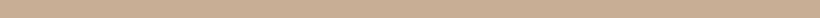 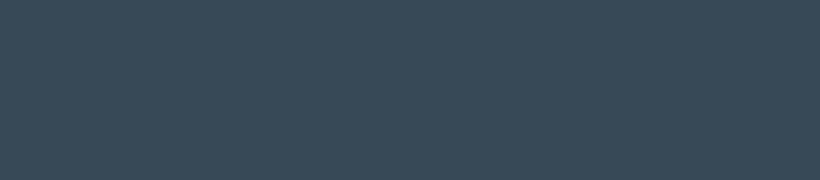 安伶儿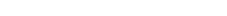 求职意向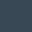 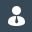 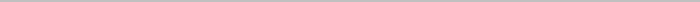 个人成果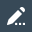 GitLab地址：https://gitlab.ceshiren.com/XXXXXX博客地址：https://csdn.blog.csdn.net/XXXXXX相关技能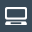 熟悉软件测试的基本理论、软件测试规范标准，掌握软件测试的方法和技能，能够熟运用等价类、边界值、错误推断法、场景法等编写测试用例（话术一）；熟悉软件测试的基本理论、软件测试规范标准，能够独立实施测试、编写缺陷报告、分析和跟踪缺陷、撰写测试总结报告（话术二）；熟练使用 Bug 管理工具-禅道、熟练使用版本管理工具  SVN及 Git；能熟练的编写 SQL 语句，对 Mysql 数据库数据进行增删改查的操作；熟练使用 Linux 命令对 log文件进行查看、处理；了解前端  html 和 css；熟练使用pytest+ selenium测试框架进行Web 端  UI  自动化；熟练使用 ADB 命令进行app操作；熟练使用pytest+ Appium 测试框架进行App 端  UI 自动化；熟练使用 Fiddler、Charles 对被测产品进行抓包，并通过接口分析快速定位问题；熟练使用 JMeter、Postman 工具进行接口测试；了解 python + pytest + requests 框架进行接口自动化测试；熟悉JMeter 工具使用，可搭建 Jenkins+ANT+JMeter 持续集成的接口自动化性能测试平台；了解  Redis测试；实习经历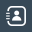 2021.01-至今	测吧（北京）科技有限公司助教项目名称：XXX 项目由XX公司和银行共同合作的贷款业务，由xx提供客户源，银行出资进行放款。工作职责:阅读文档熟悉XX的业务做测试需求分析，设计测试数据和测试用例，执行测试用例，准确定位并追踪问题等按照项目进度和要求，使用 Python+Selenium+pytest 架对授信放款到正常还款过程进行自动化测试；使用 git 上传代码，gitee 上进行代码审查，对代码进行优化，帮助团队在回归测试上节约 20%的验证时间项目经历（没有项目可以改为学习经历）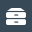 开始时间-结束时间	项目名称职位项目描述: 
该产品是一款在线购物app，前端采用React Native框架，后端采用Spring Cloud微服务架构责任描述:为实现公司业务测试到自动化测试的过渡，基于开源框架Appium，使用Java语言，结合testNG+maven+git 整合开发做 UI 自动化测试框架，根据公司业务需求，对开源框架Appium进行二次开发。为解决页面变化频繁，导致每次发版，都需要大量的重新改写测试脚本的问题，采用PageObject设计模式对原有测试脚本进行改造封装，提升测试脚本的可维护性，提高了30%的测试效率率先引入httprunner接口测试框架，帮助团队搭建起接口测试体系/引入 Java + RestAssured 框架，结合数据驱动，搭建完成接口自动化测试你的成就： 从0到1搭建起公司的自动化测试，兼容性测试和回归测试体系，提升50%的测试效率。 在公司内部构建技术分享的氛围，每周组织内部技术分享，成功将团队里20位纯业务测试工程师转型为有自动化脚本开发能力的测试工程师。教育经历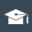  入学时间-毕业时间	XXX学院专业 | 学历主修课程：C 语言、Python 语言、软件工程、微机 原理、操作系统、Linux 基础、数据库、路由与交 换技术、web 前端、PHP、Java 语言 荣誉证书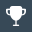 详细描述你所获得的奖励证书，于求职岗位相关性强的写在前面，只需要填写有代表性的奖项，如果有更高级别的证书，则不建议再添加基础的证书。例：全国机器人大赛一等奖。自我评价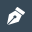 在学校中学习了3年，成绩优异。多次获得奖学金。性格活泼开朗/沉静稳重，组织过 X 人的社团活动。对技术有着浓厚的兴趣。在学校完成学习之余，业余时间经常参加技术交流活动及培训，学习过功能测试、性能测试，能胜任相关的工作。 经常在学校内部做技术分享，曾组织 X 人学习 JMeter 性能测试。性别：女/男出生年月：19XX 年 X 月电话：13600000000邮箱：hrpb@ceshiren.com邮箱：hrpb@ceshiren.com意向岗位：求职岗位意向城市：求职城市期望薪资：期望薪水求职类型：求职类型